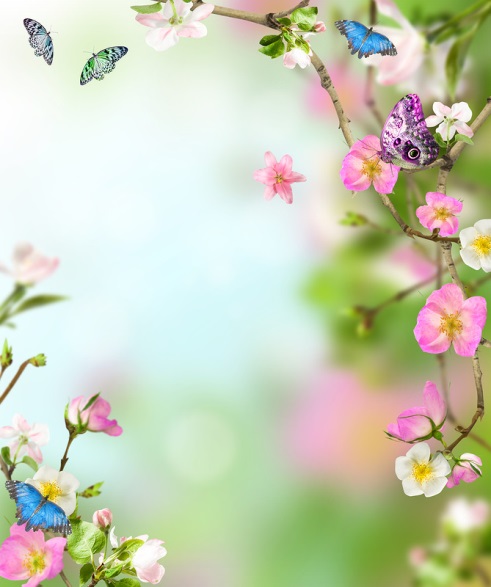                           ЭССЕ                   на тему: «Я – педагог»Выполнила старший воспитательМКДОУ детский сад №208Жижко Ирина Владимировна      Новосибирск 2017Быть воспитателем детского сада-Это удача, это награда.Профессии лучше мне не найти –Мой правильный выбор,Я на верном пути!           О профессии педагога я мечтала с детства. Все мои детские игры сводились к играм с маленькими детьми, чаще всего мы играли в «школу», где я была учителем. Раздумывая о своей будущей профессии, я поняла, что мне хочется работать именно с маленькими детьми, отдавать им  свое тепло, любовь и ласку. После окончания педагогического училища, моя мечта сбылась – я стала воспитателем детского сада! Воспитатель – это мое состояние души. Профессий много важных и хорошихИ каждая заслуживает строк.Но мне, признаюсь, среди всех дорожеПрофессия – дошкольный педагог!          Детский сад стал моим вторым домом, в котором меня ждут, любят и ценят мои дорогие ребятишки.  И вот уже 19 лет я нахожусь в искреннем мире детства. Глядя в доверчивые глаза детей, которые не умеют притворяться, понимаю, что я им нужна. Я стараюсь быть для детей другом, к каждому найти свой индивидуальный подход, сделать их пребывание в детском саду интересным, разнообразным, приятным. Стараюсь подобрать заветный ключик к каждому детскому сердечку, которое невозможно обмануть. Воспитанники мне доверяют и с удовольствием идут в детский сад. Дети приходят самые разные: озорные и тихие, открытые и замкнутые. Каждый ребенок уникален. Каждая детская улыбка – это уже подарок. Но работа с детьми – это огромная ответственность.«Два человеческих изобретения можноназвать самыми трудными, а именно:искусство управлять иискусство воспитывать…»И.Кант         Очень важно создать для детей комфортную эмоциональную атмосферу, всегда поддерживать инициативу детей. Чтобы воспитать уверенного, доброго, счастливого человека, нужно много терпения и таланта, любви и желания помочь разобраться малышу в сложном для него мире. Важно, чтобы дети приобретали социальный опыт, который поможет им в овладении практическими навыками.         Для повышения педагогической компетенции я получила высшее педагогическое образование. Современному  воспитателю нужно постоянно самосовершенствоваться, развивать творческие и проектные возможности, использовать в работе информационные технологии, нетрадиционные методики. Необходимы разнообразные знания, чтобы удовлетворить любознательность растущего «почемучки», помочь ему познать окружающий мир. Меняется современное общество, меняется окружение ребенка, меняются игрушки, но дети остаются детьми: робкими и смелыми, застенчивыми и любознательными, нуждающимися в заботе и внимании взрослого. В каждый период развития общества перед воспитателем ставятся разные задачи, но одна остается всегда неизменной – развитие и воспитание всесторонне развитой, физически здоровой личности.  Воспитание – это сложное искусство, овладеть которым может только человек с призванием «педагог». Человек, который осознает, что ему доверено самое ценное и дорогое – ДЕТИ. Главное в профессии воспитателя – любить детей, любить просто так, отдавать им каждую минуту частичку своего сердца, любить их как собственных, без условий и компромиссов.«Умение воспитывать –это все-таки искусство, такое же искусство,как хорошо играть  на скрипке или рояле,хорошо писать картины…»А.С.Макаренко